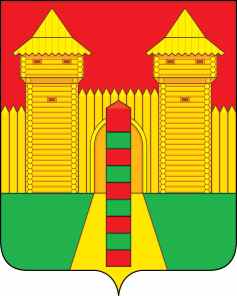 АДМИНИСТРАЦИЯ  МУНИЦИПАЛЬНОГО  ОБРАЗОВАНИЯ «ШУМЯЧСКИЙ   РАЙОН» СМОЛЕНСКОЙ  ОБЛАСТИПОСТАНОВЛЕНИЕот 28.09.2022г. № 436          п. ШумячиВ соответствии с Земельным кодексом Российской Федерации,                              Федеральным законом «О введении в действие Земельного кодекса Российской Федерации», приказом Министерства экономического развития Российской              Федерации от 27.11.2014 №762 «Об утверждении требований к подготовке схемы расположения земельного участка или земельных участков на                              кадастровом плане территории и формату схемы расположения земельного участка или земельных участков на кадастровом плане территории при                          подготовке схемы расположения земельного участка или земельных участков на кадастровом плане территории в форме электронного документа, формы схемы расположения земельного участка или земельных участков на кадастровом плане территории, подготовка которой осуществляется в форме документа на                          бумажном носителе», на основании  заявления Прудникова Сергея Анатольевича от 27.09.2022 г. ( регистрационный № 1164 от 27.09.2022 г.)Администрация муниципального образования «Шумячский район»                 Смоленской областиП О С Т А Н О В Л Я Е Т:1. Внести в постановление Администрации муниципального образования «Шумячский район» Смоленской области от 15.09.2022 г. № 415 «Об                         утверждении схемы расположения земельного участка на кадастровом плане территории» (далее - постановление) следующие изменения:1.1. В пункте 2 постановления слова «в пределах кадастрового квартала 67:18:0180101» заменить словами «в пределах кадастрового квартала 67:24:0180101».О внесении изменений в постановление Администрации муниципального                    образования «Шумячский район»                  Смоленской области от 15.09.2022 г.                 № 415И.п. Главы муниципального образования«Шумячский район» Смоленской областиГ.А. Варсанова